Please email this form and your check to: 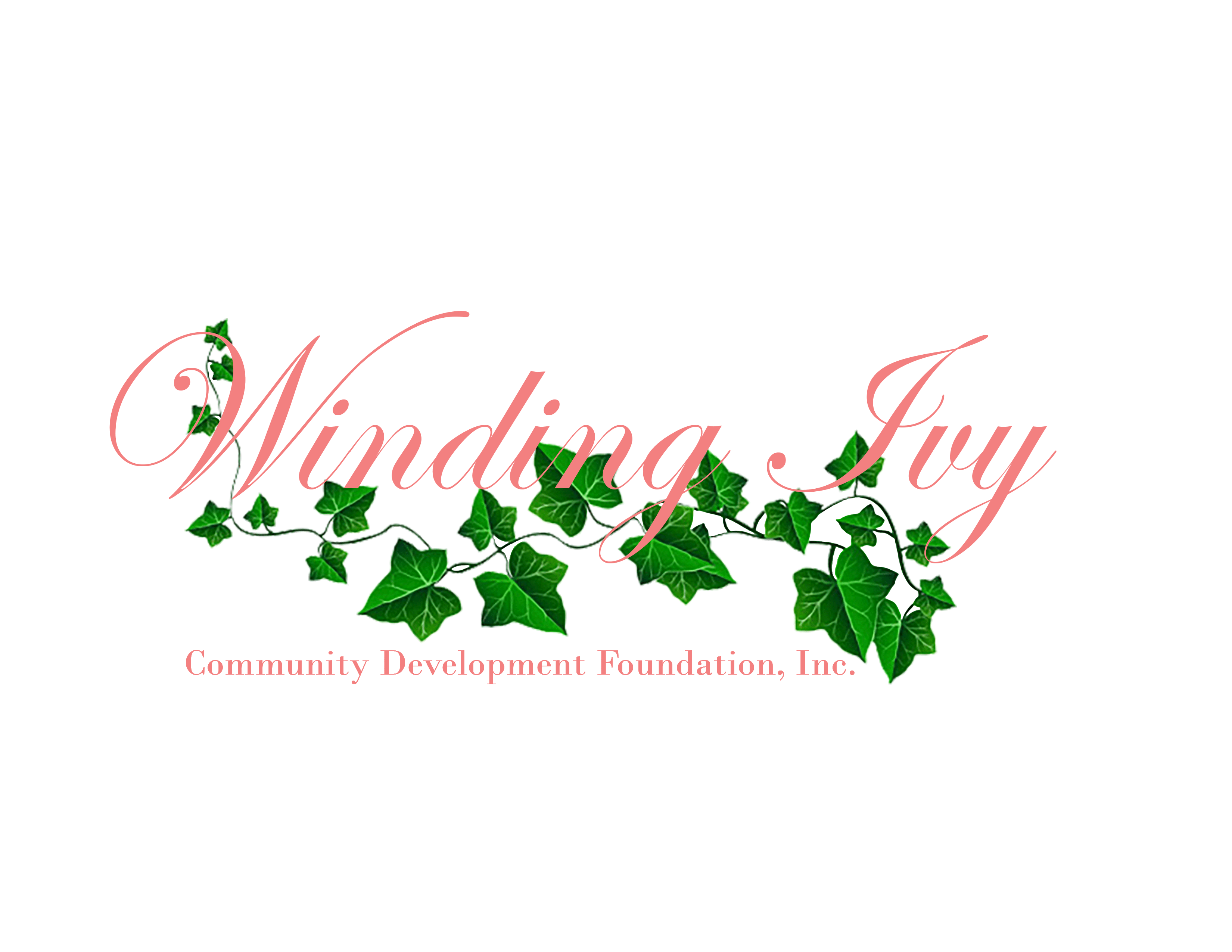 Attn: Winding Ivy Community Development Foundation, Inc2101 Windsor Place, Suite 4Champaign, IL 61820Date: _____________________________________ (please PRINT all information clearly)Enclosed is my check in the amount of $____________________payable to the Winding Ivy Foundation.My name:_____________________________________________________________________________Address:__________________________________________________ Home phone: (___)____________City/State/Zip_________________________________________________________________(Receipt will be sent to the address above.)
TYPE OF DONATION (please choose one):	General Donation	Gift in memory of: _______________________________________________________________					(name of deceased)Send acknowledgement card to: My name:_____________________________________________________________________________Address:__________________________________________________ Home phone: (___)____________City/State/Zip_________________________________________________________________(Receipt will be sent to the address above.)
How would you like the card to be signed? __________________________________________________							(name or names)	Gift in honor of: _________________________________________________________________					(name of individual)Send acknowledgement card to: My name:_____________________________________________________________________________Address:__________________________________________________ Home phone: (___)____________City/State/Zip_________________________________________________________________(Receipt will be sent to the address above.)
How would you like the card to be signed? __________________________________________________							(name or names)	Gift in honor of: _________________________________________________________________					(name of individual)We thank you for your support.Your contribution is tax-deductible. To reduce administrative costs, your gift will be processed at a central facility.The Winding Ivy Foundation cares about and protects your privacy. This information you provide to Winding Ivy will only be used as described in our privacy policy, http://www.windingivyfoundation.com/